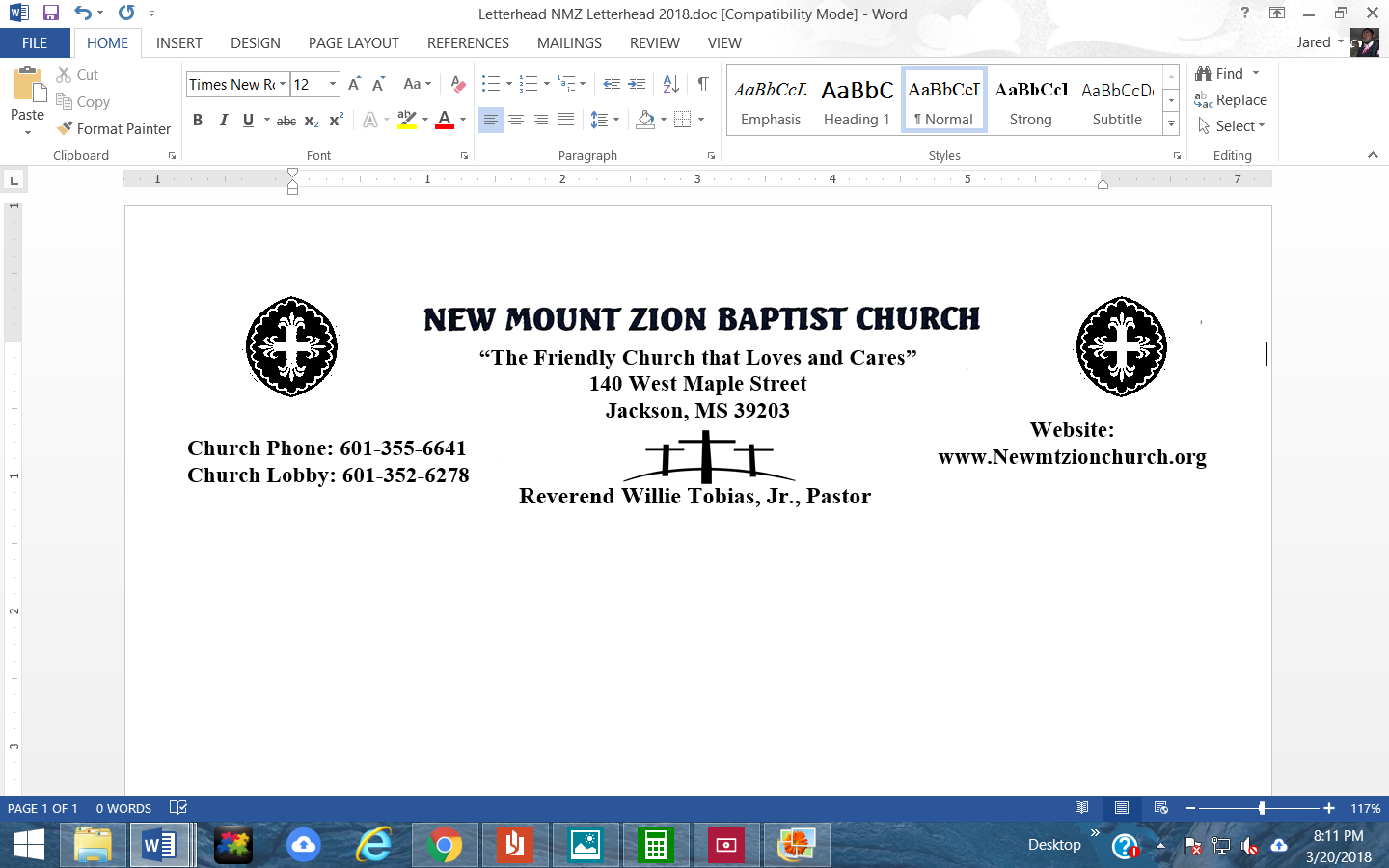 Genesis 32: 9-32Bible Class: November 8, 2021“Seeking Reconciliation”Point to Ponder: Jacob has left Laban and is finally on his way home. He doesn’t get far before he experiences a Divine reminder of the Lord’s faithfulness to His word. But there is one major obstacle, his brother Esau. Jacob must prepare to meet the brother he deceived, the reason he left home and one of the sources of their families division.  Briefly discuss the aspects in Jacobs prayer, verses 9-12. How is God calling you to grow in your prayer life? (Bro. Malcolm Dodd) In reading verses 13-21, what gifts does Jacob seek to pacify Esau with?  Briefly discuss winning people over with gifts. (Dr. Jennifer Taylor)In verse 24, what does it mean by Jacob wrestles with a man? Does he wrestle with an angel or with God? (Sis. Rosa Todd)Why did God cause Jacob to become cripple?  (Sis. Lillie Studaway) Why does God change Jacob’s name, in verses 27-30?  What’s the meaning of his old and new name?  (Bro.Wilbur McCoy)